DBAJMY O USZY NASZYCH DZIECI!Dbajmy o higienę uszu. Nieoczyszczanie uszu z woskowiny może prowadzić do powstawania czopów woskowinowych w uchu zewnętrznym, powodujących fizyczną barierę w odbiorze dźwięków. Wystarczy woda i mydło.Zwracajmy uwagę na wszelkie infekcje narządu słuchu. Po każdej infekcji uszu, powinna zostać wykonana tympanometria, w celu określenia, czy w uchu środkowym nie zalega płyn. Zalegające w uszach płyny, a także czopy woskowinowe powodują niedosłuch. Ten z kolei w oczywisty sposób wpływa na funkcjonowanie i mowę dziecka.Poniżej tzw. banan mowy, ilustrujący wpływ ubytku słuchu na rozumienie mowy: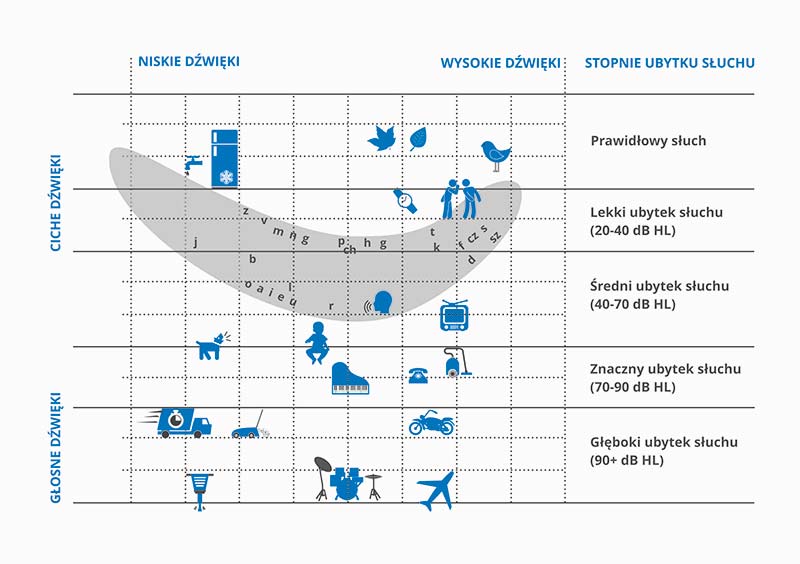 